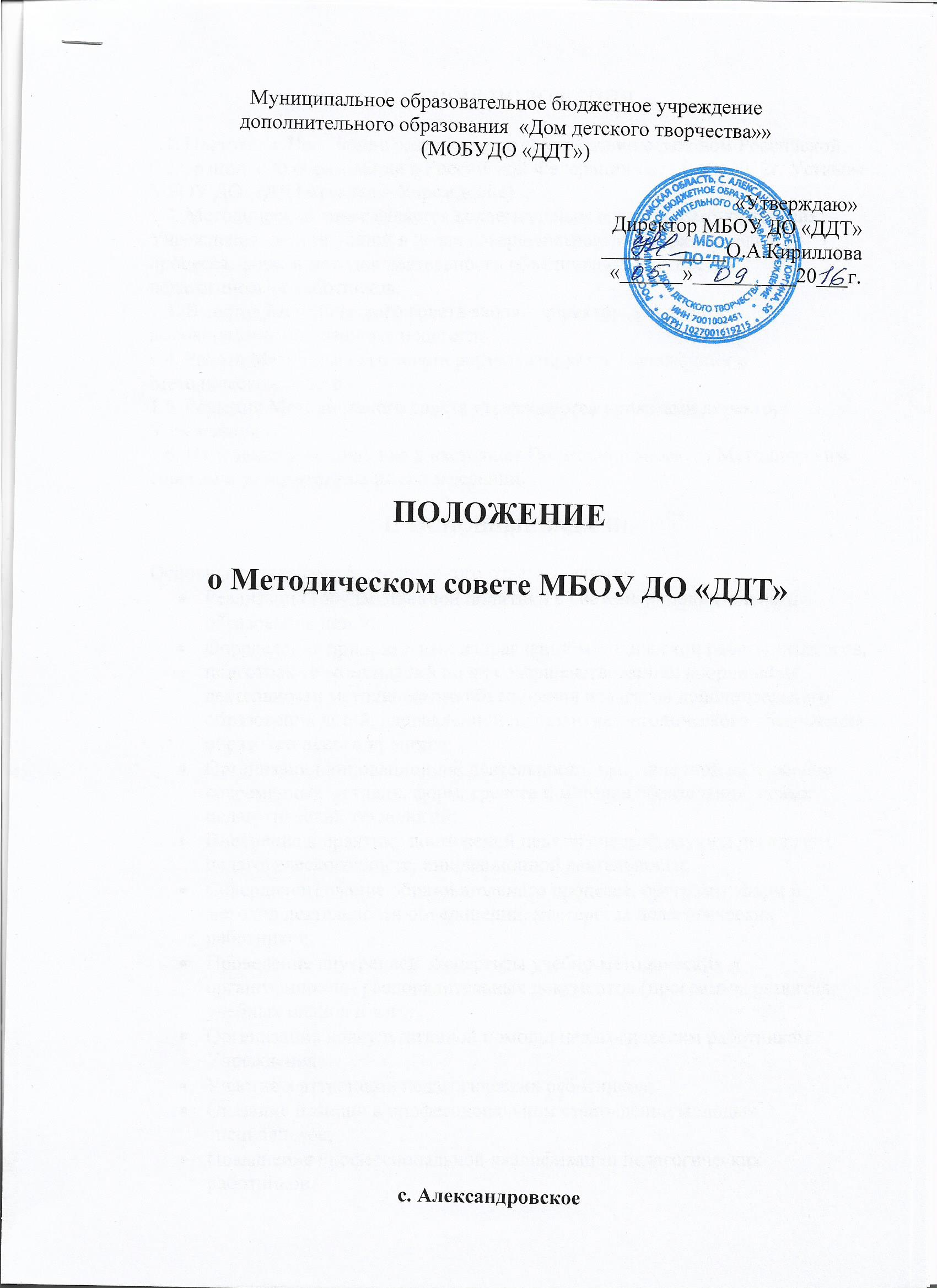 1. ОБЩИЕ ПОЛОЖЕНИЯ1.1. Настоящее Положение разработано в соответствии с Законом Российской Федерации «Об образовании в Российской Федерации» от 29.12 .2012г, Уставом МБОУ ДО  «ДДТ» (далее – Учреждение) .1.2. Методический совет является коллегиальным органом самоуправления Учреждения, действующий в целях совершенствования образовательного процесса, форм и методов деятельности объединений, мастерства педагогических работников.1.3. В состав Методического совета входят: директор, методисты, высококвалифицированные педагоги.1.4. Работа Методического совета регламентируется Положением о Методическом совете.1.5. Решения Методического совета утверждаются приказами директора Учреждения.1.6. Изменения и дополнения в настоящее Положение вносятся Методическим советом и утверждаются на его заседании.II. ОСНОВНЫЕ ЗАДАЧИ.Основными задачами Методического совета являются:Реализация государственной политики в системе дополнительного образования детей;Определение приоритетных направлений методической работы педагогов, подготовка рекомендаций по их совершенствованию; координация деятельности методического объединения педагогов дополнительного образования детей, направленной на развитие методического обеспечения образовательного процесса;Организация инновационной деятельности, направленной на освоение современных методик, форм, средств и методов образования, новых педагогических технологий;Внедрение в практику достижений педагогической науки и передового педагогического опыта, инновационной деятельности;Совершенствование образовательного процесса, программ, форм и методов деятельности объединений, мастерства педагогических работников;Проведение внутренней экспертизы учебно-методических и организационно- распорядительных документов (программы развития, учебных планов и т.д.);Организация консультативной помощи педагогическим работникам Учреждения;Участие в аттестации педагогических работников;Оказание помощи в профессиональном становлении молодых специалистов;Повышение профессиональной квалификации педагогических работников.III. ОСНОВНЫЕ ФУНКЦИИ.Методический совет осуществляет следующие функции:Анализ приоритетных направлений развития образовательного процесса в Учреждении;Разработка и экспертиза перспективных и текущих планов развития Учреждения, в том числе планов работы Учреждения на конкретный учебный год;Определение содержания, формы и методов методической работы, проводимой Учреждением;Организация методической работы педагогов дополнительного образования в Учреждении;Внесение предложений по совершенствованию в Учреждении работы по повышению квалификации педагогических работников, развитию их творческой инициативы;Разработка методических рекомендаций в помощь педагогическим работникам по организации образовательного процесса;Организация методической работы с молодыми специалистами и вновь прибывшими педагогическими работниками;Организация научно-исследовательской, проектно-исследовательской и экспериментальной работы обучающихся в Учреждении;Организация работы по подготовке Педагогического совета, семинаров, заседаний методических объединений и т.д.;IV.ОРГАНИЗАЦИЯ ДЕЯТЕЛЬНОСТИ.4.1. Методический совет создаётся на три учебных года.4.2. На своём первом заседании члены Методического совета избирают председателя и секретаря. Состав  Методического совета утверждается приказом директора Учреждения.В своей деятельности председатель Методического совета руководствуется решениями Методического и Педагогического советов Учреждения.4.3. Свои заседания и практическую работу члены Методического совета строят на основании плана работы на учебный год.4.4. В своей деятельности Методический совет подотчётен Педагогическому совету Центра.4.5. Контроль за деятельностью Методического совета осуществляет директор в соответствии с планом методической работы и внутренним контролем.4.6. Периодичность заседаний Методического совета определяется его членами исходя из необходимости.4.7. Решения Методического совета , принятые в пределах его полномочий, носят рекомендательный характер, подлежат дальнейшему рассмотрению (обсуждению и принятию) Педагогическим советом  и реализуются приказами директора Учреждения.4.8. Методический совет правомочен принимать решения, если на его заседании присутствовало не менее 2/3 педагогических работников.Решения Методического совета принимаются открытым голосованием простым большинством голосов.При равенстве голосов, решающим считается голос председателя Методического совета.V. ПРАВА.Методический совет имеет право:Создавать временные творческие объединения с приглашением специалистов различного профиля, консультантов для выработки рекомендаций с последующим рассмотрением их на Педагогическом совете;Определять содержание, формы и методы методической работы, необходимые для более эффективного обеспечения учебно - воспитательного процесса;Утверждать план работы методических объединений;Разрабатывать методические рекомендации в помощь педагогическим работникам по организации образовательного процесса;Вносить предложения по совершенствованию в Учреждении работы по повышению квалификации педагогических работников, развитию их творческой инициативы.VI.ОТВЕТСТВЕННОСТЬ.Методический совет несёт ответственность:За реализацию  программно – методического обеспеченияобразовательного процесса на уровне Учреждения.VII. ДОКУМЕНТАЦИЯ И ОТЧЁТНОСТЬ.7.1. Деятельность Методического совета регулируется следующей документацией:План работы Методического совета на учебный год;Отчёт работы Методического совета за учебный год;Документы плановых мероприятий (рекомендации и др.);Аналитические материалы текущего и итогового характера.7.2. Заседания и решения Методического совета протоколируются. Нумерация протоколов ведётся от начала учебного года.В протоколах фиксируется ход обсуждения вопросов, выносимых на Методический совет, предложения и замечания его членов.Протоколы подписываются председателем и секретарём Методического совета.7.3. Протоколы заседаний и решений хранятся в делопроизводстве Учреждения.